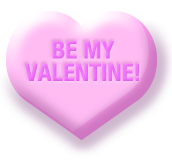 “A Bell’s Not a Bell ‘til you ring it…”**Books about love and heartsAiken, Joan. Black Hearts of Battersea. New York: Dell Publishing Company, 1964.	Curr Center PZ7.A2695 B     Adventure abounds in this tale.Austen, Jane. Pride and Prejudice. New York: Norton, 2001.     What is a romantic list without a little Austen?	PR4034.P7 2001Bettelheim, Bruno. Love Is Not Enough: The Treatment of Emotionally Disturbed Children. Glenco, Ill.: Free Press, 1950.	HQ769.B525		Bunn, Davis & Oke, Janette. The Damascus Way. Minneapolis, MN: Bethany House, 2011. PS3552.U4718 D36 2011	A romantic story set in biblical times.Chittister, Joan. The Monastery of the Heart. Katonah, NV: Bluebridge, 2011. BX2350.3.C447 2011	Poetry about the spiritual nature of people.Freeman, James M. Hearts of Sorrow: Vietnamese-American Lives. Stanford, CA: Stanford University Press, 1989. E184.V53 F74 1989Friedwald, Will. Stardust Melodies. New York: Pantheon Books, 2002. ML3477.F75 2002     In 1937 the song “My Funny Valentine,” was written.  Here is the background to that old favorite.Greenfield, Eloise. Honey, I Love: And Other Love Poems. New York: Harper Collins, 1978. PS3557.R39416 H66 1978Kawasaki, Guy. Enchantment: The Art of Changing Hearts, Minds, and Actions. New York: Penguin, 2011. HD30.3.K38 2011Lewis, Catherine. Educating Hearts and Minds. New York: Cambridge University Press, 1995. LB1140.25.J3 L48 1995	Subtitle: Reflections on Japanese Preschool and Elementary EducationMcBratney, Sam. Guess How Much I Love You. Cambridge, MA: Candlewick Press, 1995. Curr Center PZ7.M47826 Gu 1995     Little Nutbrown Hare tries to measure his mother’s love.Mora, Pat. Dizzy in Your Eyes: Poems About Love. New York: Alfred A. Knopf, 2010. Curr Center PS3563.O73 D59 2010Munsch, Robert. Love You, Forever. Scarborough, Ont.: Firefly Books, 1986. Curr Center PZ7.M927 Lo 1986     Love doesn’t change even when we physically do.Oke, Janette. Love Comes Softly. Minneapolis, MN: Bethany Fellowship, 1979.	PR9199.3.O38L55Price, Reynolds. Good Hearts. New York: Ballantine, 1989. PS3566.R54 G6 1989	Evolution of a marriage and how love endures or does it?Stauffer, John. The Black Hearts of Men: Radical Abolitionists and the Transformation of Race. Cambridge, MA: Harvard University, 2002. E449.S813 2002Stone, Irving. Those Who Love: A Biographical Novel of Abigal and John Adams. Garden City, NY: Doubleday, 1965. PS3537.T669 T5Wittlinger, Ellen. Hard Love. New York: Simon & Schuster, 1999. Curr Center PZ7.W78436 Har 1999**lines from Oscar Hammerstein